TEENUSTE KASUTAMIS HARA SADAMAS KAIKOHT navigatsiooni perioodil                1. mai -30. oktoober 2021   KAIKOHT navigatsiooni perioodil               KOHT staapelplatsi perioodil                        1.november 2021-30 aprill 2022Deklaratsiooni esitamisega kinnitan, et:Olen tutvunud Hara Sadama kodukorraga ja annan nõustuse seda järgida. Kodukorraga saab tutvuda https://harasadam.ee/seltsi-kodukord/Täidab esitaja:                                                                                 Täidab Hara Sadama esindaja: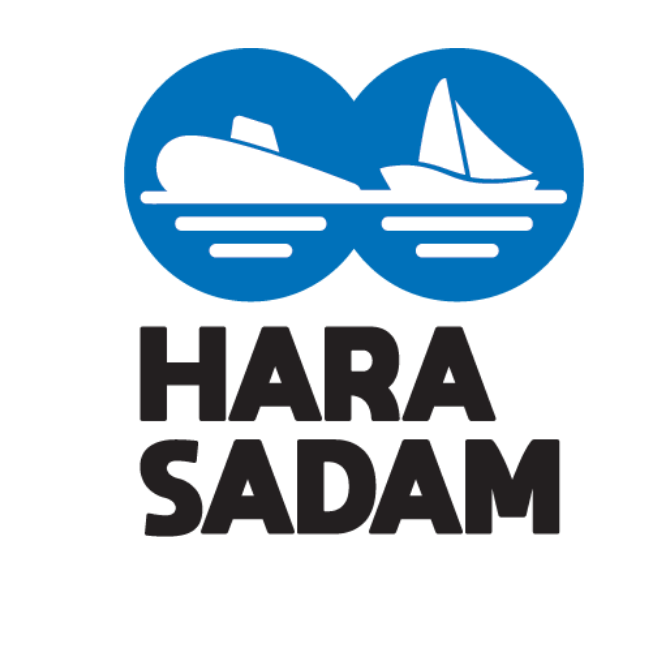 KAPTENKONTAKTISIK          ( kui kapteniga ühendust ei saa)NIMINIMITELEFONTELEFONE-POSTE-POSTADDRESSADDRESSALUSE ANDMEDALUSE NIMI/NUMBERPIKKUS (M)PURJE NUMBERLAIUS (M)MARK/MUDELSÜVIS (M)EHITUSAASTAKAAL (M)MAKSJALEPINGULINE PARTNER  MAKSJASEILAMISE SELTSI LIIGENIMIE-POSTISIKUKOODAADRESSTELEFOONKuupäevDeklaratsioon esitatudOmaniku nimiKai koha numberAllkiriArve number